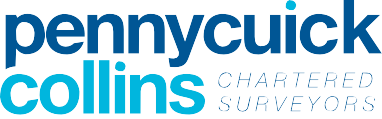 Residential Letting Services Declaration of FeesFor Landlords:‘Fully Managed’ Service‘Rent Collection’ Service
‘Let Only’ Service
Other Fees The Initial Letting/Set Up:£480.00 including VATAgree the market rent and find a tenant in accordance with the landlord guidelinesAdvise on refurbishment Provide guidance on compliance with statutory provisions and letting consentsCarry out accompanied viewings (as appropriate )Market the property and advertise on relevant portalsErect board outside property in accordance with Town & Country Planning Act 1990Advise on non-resident tax status and HMRC (if relevant)Collect and remit initial months’ rent receivedAgree collection of any shortfall and payment methodProvide tenant with method of paymentDeduct any pre-tenancy invoices  Inventory:Inclusive Tenancy Deposit                                 .Registration:  Inclusive Management Commission:10% plus VAT (11% inc vat) as management commission of the rent collected each monthCollect and remit the monthly rent receivedPursue non-payment of rent and provide advice on rent arrears actionsDeduct commission and other worksUndertake routine visits and notify landlord of the outcomeArrange routine repairs and instruct approved contractorsMake any HMRC deduction and provide tenant with the NRL8 (if relevant) Renewal of Tenancy and/or rent  .review:£120.00 including VAT When a renewal is agreed to an existing tenant on the same terms as the initial agreement or when a new rent is negotiated with an existing tenant. Energy Performance Certificate:£90.00 including VAT 
At the point of marketing (if required). Additional: Gas Safety Certificate - to be agreed  Electrical Safety Certificate - to be agreedThe Initial Letting/Set Up:£540.00 including VAT
Agree the market rent and find a tenant in accordance with the landlord guidelinesAdvise on refurbishment Provide guidance on compliance with statutory provisions and letting consentsCarry out accompanied viewings (as appropriate )Market the property and advertise on relevant portalsErect board outside property in accordance with Town & Country Planning Act 1990Advise on non-resident tax status and HMRC (if relevant)Collect and remit initial months’ rent receivedAgree collection of any shortfall and payment methodProvide tenant with method of paymentDeduct any pre-tenancy invoicesInventory: InclusiveTenancy Deposit Registration: InclusiveManagement Commission:8% plus VAT (8.8% inc VAT) as management commission of the rent collected each monthCollect and remit the monthly rent receivedPursue non-payment of rent and provide advice on rent arrears actionsDeduct commission Renewal of Tenancy and/or rent  .review:£140.00 including VAT
When a renewal is agreed to an existing tenant on the same terms as the initial agreement or when a new rent is negotiated with an existing tenantEnergy Performance Certificate :£90.00 including VAT
At the point of marketing (if required) Tenant Check Out Inspection: £216.00 including VAT 
 To include report with photographs Routine Visit: £156.00 including VAT  To include reportAdditional: Gas Safety Certificate - to be agreed 
 Electrical Safety Certificate - to be agreed The Initial Letting/Set Up:65% plus VAT of the first month’s rent when the tenancy commences to a tenant introduced by the agent or £600.00 including VAT, whichever is the greatest.
Agree the market rent and find a tenant in accordance with the landlord guidelinesAdvise on refurbishment Provide guidance on compliance with statutory provisions and letting consentsCarry out accompanied viewings (as appropriate )Market the property and advertise on relevant portalsErect board outside property in accordance with Town & Country Planning Act 1990Advise on non-resident tax status and HMRC (if relevant)Collect and remit initial months’ rent receivedAgree collection of any shortfall and payment methodProvide tenant with method of paymentDeduct any pre-tenancy invoices Make any HMRC deduction and provide tenant with the NRL8 (if relevant)Inventory:InclusiveTenancy Deposit Registration: £90.00 including VAT Register landlord and tenant details and protect the security deposit with a   .government authorized scheme. Provide the tenant(s) with the Deposit certificate and prescribed information    
 within 30 days of the start of the tenancy.
Energy Performance Certificate: £90.00 including VAT            
 At the point of marketing (if required) Safety Checks: Gas Safety Certificate - to be agreed 
 Electrical Safety Certificate - to be agreedTenant Check Out Inspection:£240.00 including VAT 
To include report with photographsRoutine Visit:£180.00 including VAT 
To include reportRenewal of Tenancy and/or Rent Review:£96.00 including VAT
When a renewal of tenancy is agreed to an existing tenant on the same terms as the initial agreement or when a new rent is negotiated with an existing tenant. Additional Property Visits: £120.00 including VAT
 To attend for a specific request such as neighbour disputes, a maintenance     linked visit or a general requirement to monitor the tenants more closely. Arrangement Fee for Major Works and     Refurbishments: 15% of net cost Arranging access and assessing costs with contractors (tendering)Ensuring work has been carried out in accordance with the specification of worksRetaining any warranty or guarantee as a result of any works
Court Attendance: £150 including VAT per hour To include, travelling and waiting to be called; court appearance and  giving witness statement, liaising with solicitor and reporting back to  client.Checkout Inspection:£240.00 including VATOnce a tenant has given notice to quit, the landlord is notified immediately and if required we can commence re- marketing.The tenant is provided with a full list of expectations on how the property should be left upon vacation – all of which are reminders of the obligations in the tenancy agreement.Full check-out inspections are carried out upon return of the keysNegotiating and dealing with deposit return and instructing any works needed – i.e. cleaning, tenant damage, using the surety deposit as payment Providing a schedule of dilapidation and recommendations of work for       re-   letting your property where necessaryNotice Service and Creation:£150 including VAT
To create a prescribed notice – Section 21 or Section 8 Notice with accompanying paperwork.
To serve such notice in accordance with The Law of Property Act 1925, Section 196.